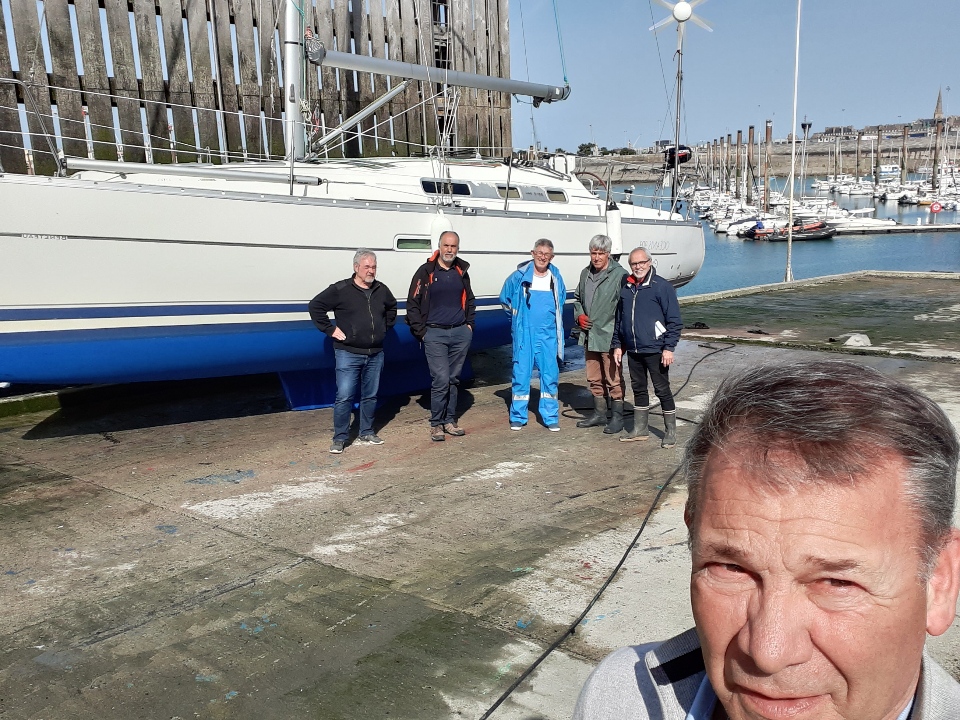 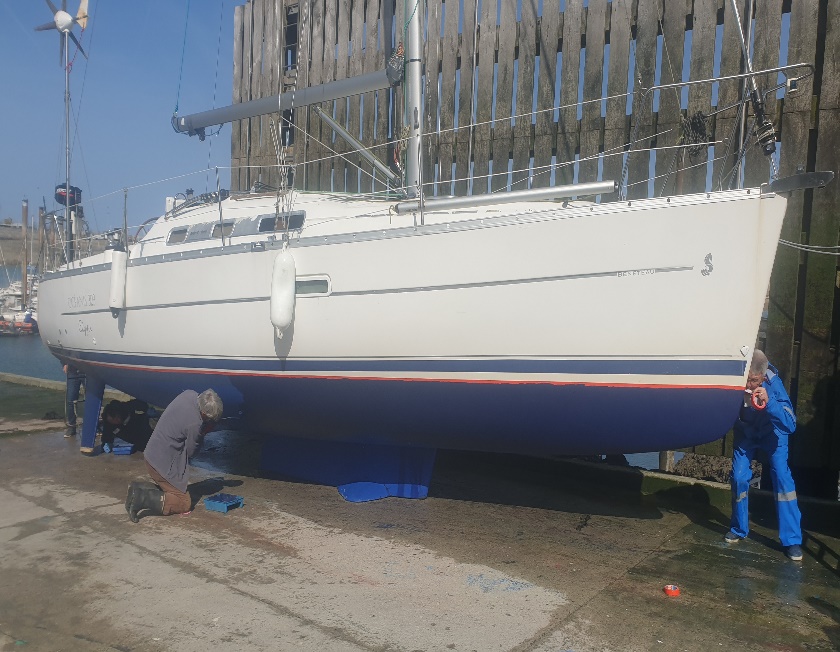 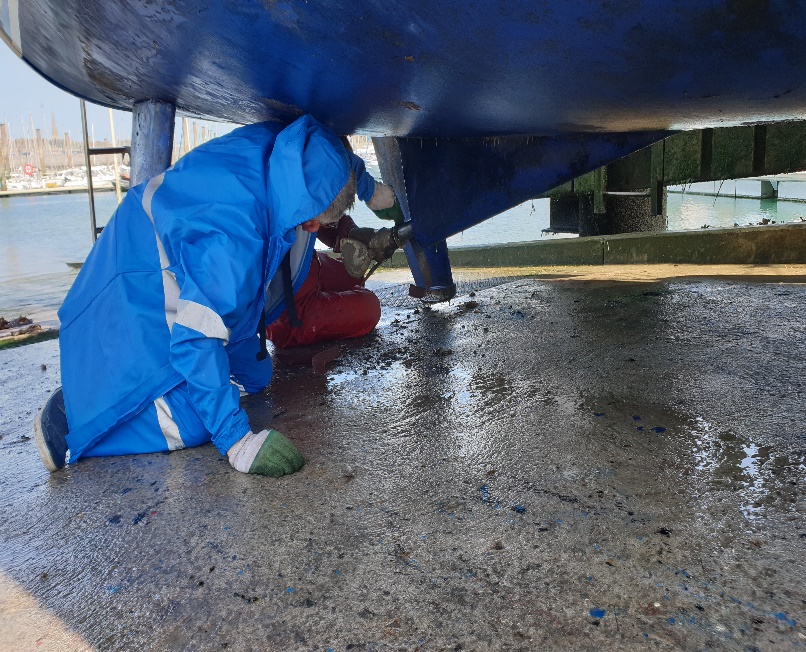 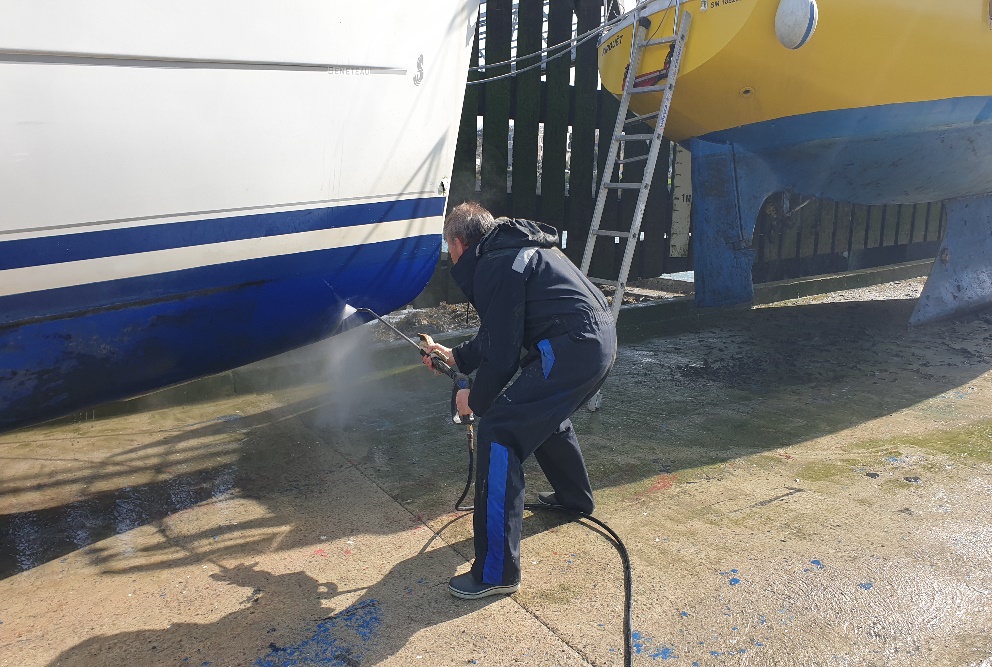 CMCAS HAUTE BRETAGNE
SECTION VOILE Ille et Vilaine


                        COMPTE RENDU des journées d’entretien les 21 et 22 mars 2022


                                Présents :Yvon Berthelot, Michel Lebret, Patrick Fatout, Thierry Nogaro, Daniel Gaul et Mohamed Zouiti​

Planning de la journée:

Carénage du Silhaé
​Nettoyage de la coque 
Passage de l’antifouling
Remplacement de l’anode d’arbre d’hélice

Remise en place des voiles, lazy bag et capote

DiversRemise en place moteur annexe
Remise en place du radeau de survie sur sa chaise 
Vérification matériel de sécuritéMise en place à bord de petits équipements : piles, allume gaz, pare battages, nouvelle garde, bactéricide pour gasole, changement d’une poignée de hublots.
CMCAS HAUTE BRETAGNE
SECTION VOILE Ille et Vilaine


                        COMPTE RENDU des journées d’entretien les 21 et 22 mars 2022


                                Présents :Yvon Berthelot, Michel Lebret, Patrick Fatout, Thierry Nogaro, Daniel Gaul et Mohamed Zouiti​

Planning de la journée:

Carénage du Silhaé
​Nettoyage de la coque 
Passage de l’antifouling
Remplacement de l’anode d’arbre d’hélice

Remise en place des voiles, lazy bag et capote

DiversRemise en place moteur annexe
Remise en place du radeau de survie sur sa chaise 
Vérification matériel de sécuritéMise en place à bord de petits équipements : piles, allume gaz, pare battages, nouvelle garde, bactéricide pour gasole, changement d’une poignée de hublots.
Documents remis à bord
L’ Almanach du marin breton 2021, annuaire des marées

Intervention sur moteur par le chantier Chatelais Le Gall : 
Changement de la commande de guindeau qui était déteriorée (fils dénudés) et mise en sécurité des connexions du tableau de commande.Intervention de l’entreprise Décorabord qui va refaire le vaigrage de la cabine avant dans la semaineIntervention de l’entreprise Kerboat qui va faire un traitement dans les fonds  pour éliminer l’odeur de gasole qui subsiste à la suite de la fuite de la saison passée 

A faire pour la première sortie chefs de bord des 2 et 3 avrilVérifier tous les équipements
Contrôler la grande voile utilisation des ris
Essais moteur
Essais à la mer
​
Un grand merci aux amis qui ont permis la bonne réalisation de ces travaux.(voir les photos ci-dessous)